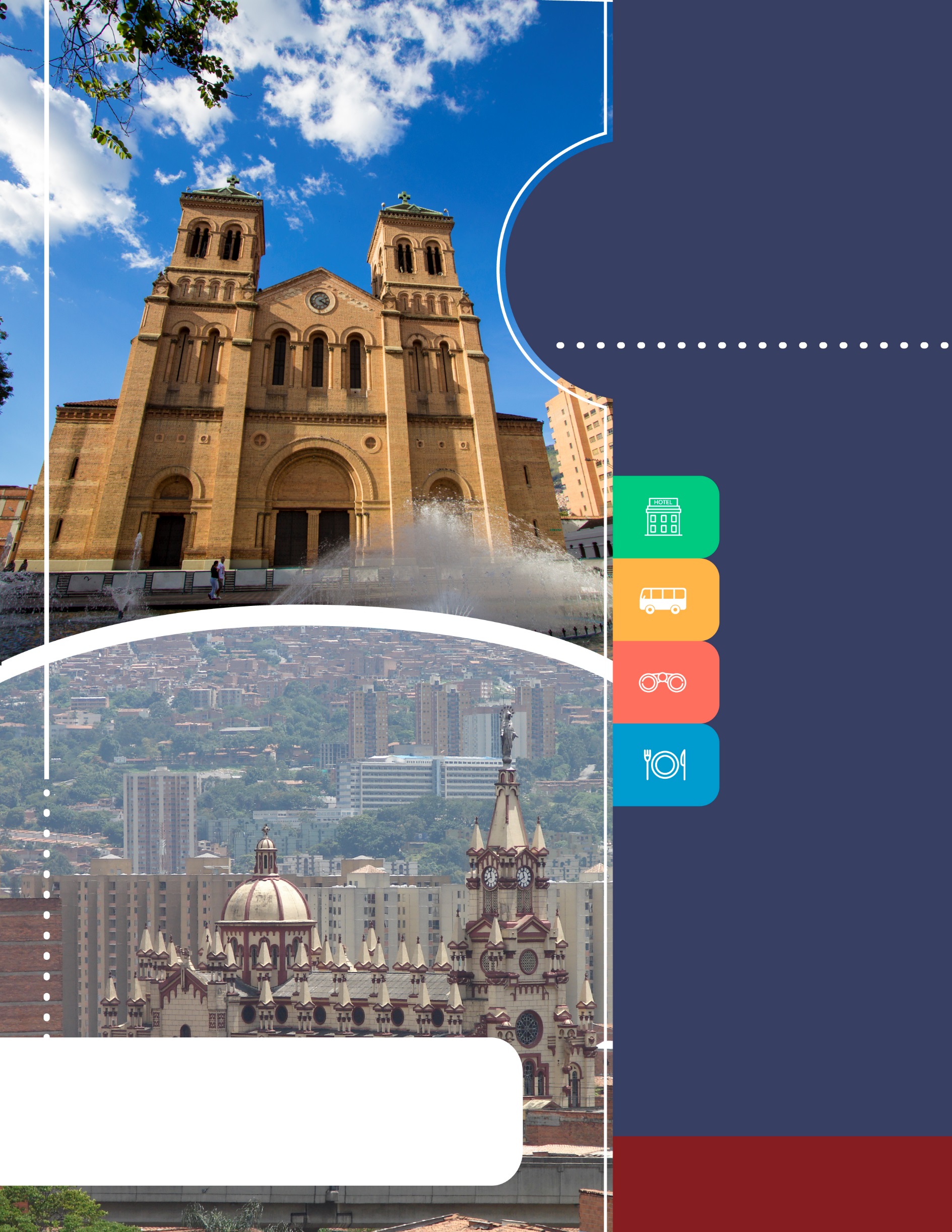 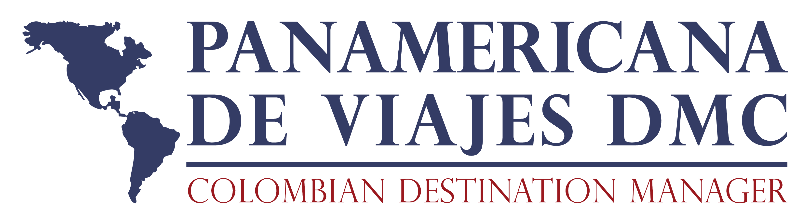 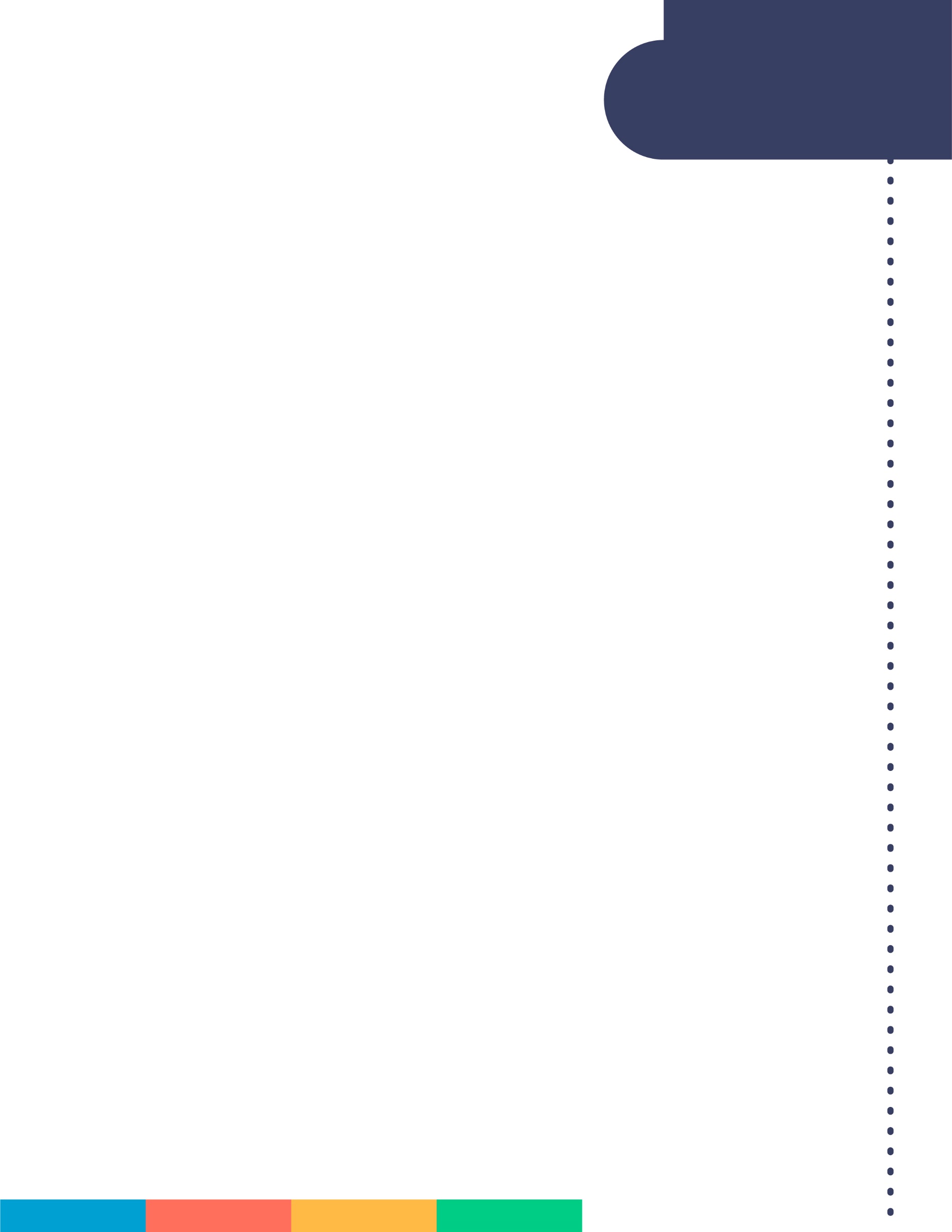 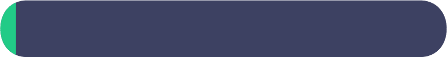       ITINERARIO DÍA 1 MEDELLÍN Recepción y traslado del aeropuerto José María Córdoba al hotel elegido. AlojamientoDÍA 2 MEDELLÍN (Tour expresión de fe y tradición religiosa) Desayuno en el hotel. A la hora indicada uno de nuestros representantes lo recogerá en el hotel para dar inicio a esta visita de la ciudad con énfasis en los lugares más representativos de tendencia religiosa en Medellín, con la ferviente fe cristiana y la arquitectura que engalana los templos paisas, y los monumentos que evocan la pasión de Cristo. Visitaremos a la iglesia de la Veracruz, la Catedral Basílica Metropolitana, la iglesia de Nuestra Señora de la Candelaria, Jesús Nazareno, San Ignacio, Señor de las Misericordias, el Santuario de la Madre Laura primera santa colombiana y pueblito paisa entre otros. Regreso al hotel resto del día libre y alojamiento. 
Duración aproximada: 4 horas.

DÍA 3 MEDELLÍN (Circuito Turístico de Occidente) Desayuno en el hotel. En horas de la mañana uno de nuestros representantes lo contactará en su hotel para comenzar un recorrido por el occidente del departamento de Antioquia. En esta zona la temperatura ronda los 30 grados centígrados y florecen municipios encantadores como San Jerónimo, conocido como ‘la tierra del cacao’ y Santa Fe de Antioquia, la primera capital del departamento con sus frutas, calles en piedra y casas de bahareque y tapia pisada, ésta población, que hace parte de la Red de Pueblos Patrimonio de Colombia, cautiva a los viajeros con su arquitectura colonial, que se manifiesta en fachadas blancas, así como en grandes puertas y ventanas de madera en sus viviendas. También, se visitará el Puente Colgante de Occidente, construido entre 1887 y 1895 sobre el río Cauca. Regreso a Medellín y al hotel. Alojamiento. Nota: Incluye almuerzo típico 
Duración: 8 horas aproximadamente.DÍA 4 MEDELLÍN Desayuno en el hotel. A la hora indicada traslado al aeropuerto para tomar vuelo a su ciudad de origen.      
    INCLUYE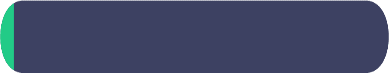 Traslados aeropuerto - hotel - aeropuerto en sevicio regular Alojamiento 3 noches con desayuno Tour expresion de fe y tradición religiosa en Medellín en servicio regular Tour Circuito tursitico del Occidente (Ruta del sol y la fruta) en servicio regular 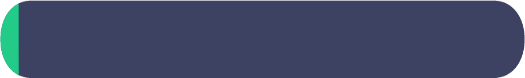     APLICACIÓN DE LAS TARIFASCódigo del programa : PV-3MDESS-C2ETarifas comisionables Precios en dólares americanos por persona Vigencia del programa: 12 al 21 de abril de 2019Aplica suplemento por vuelos llegando en horarios nocturnos Tarifas aplican para mínimo 2 pasajeros viajando juntosSuplemento pasajero viajando solo en regular USD 165 p/p Suplemento para servicios privados de USD254 p/p para pasajero viajando solo y de USD44 p/p de 2 personas en adelante Tarifas sujetas a disponibilidad y cambios sin previo aviso	
     NOTAS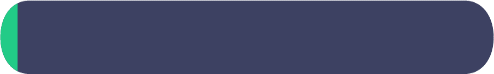 No incluye tiquetes aéreos, gastos y alimentación no descrita Ver notas importantes  de cada tour en itinerarioLos pasajeros residentes en el exterior que ingresen a Colombia son exentos del impuesto del IVA del 19%, siempre y cuando su sello de ingreso al país sea: PIP -3, PIP -10, TP -7, TP-12. En caso de ingresar al país con otros sellos los pasajeros deberán pagar este impuesto sobre el valor total del alojamiento directamente en el hotel.Las habitaciones dobles (DBL) con camas twin pueden tener suplemento dependiendo de cada hotel ACT: MAR 07 /2019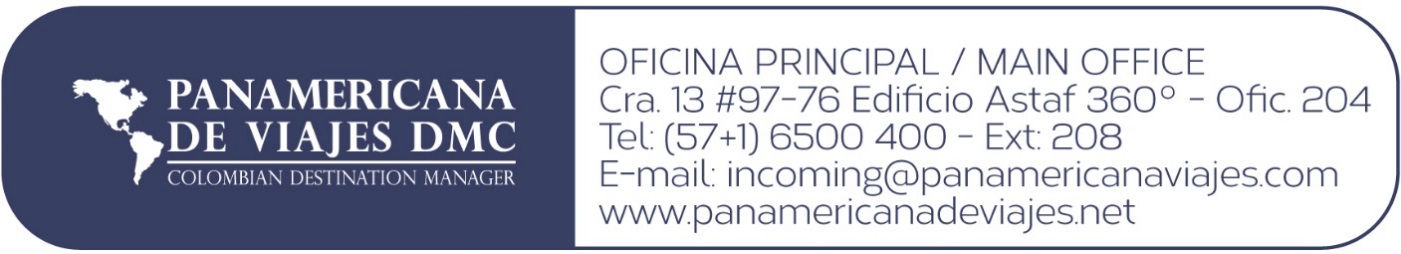 	*TARIFAS  POR PERSONA EN DOLARES AMERICANOS  / CON BASE EN 2 PASAJEROS EN ADELANTETARIFAS  POR PERSONA EN DOLARES AMERICANOS  / CON BASE EN 2 PASAJEROS EN ADELANTETARIFAS  POR PERSONA EN DOLARES AMERICANOS  / CON BASE EN 2 PASAJEROS EN ADELANTETARIFAS  POR PERSONA EN DOLARES AMERICANOS  / CON BASE EN 2 PASAJEROS EN ADELANTETARIFAS  POR PERSONA EN DOLARES AMERICANOS  / CON BASE EN 2 PASAJEROS EN ADELANTETARIFAS  POR PERSONA EN DOLARES AMERICANOS  / CON BASE EN 2 PASAJEROS EN ADELANTETARIFAS  POR PERSONA EN DOLARES AMERICANOS  / CON BASE EN 2 PASAJEROS EN ADELANTETARIFAS  POR PERSONA EN DOLARES AMERICANOS  / CON BASE EN 2 PASAJEROS EN ADELANTETARIFAS  POR PERSONA EN DOLARES AMERICANOS  / CON BASE EN 2 PASAJEROS EN ADELANTETARIFAS  POR PERSONA EN DOLARES AMERICANOS  / CON BASE EN 2 PASAJEROS EN ADELANTETARIFAS  POR PERSONA EN DOLARES AMERICANOS  / CON BASE EN 2 PASAJEROS EN ADELANTECATEGORÍA HOTELES SGLN/AdicDBLN/AdicTPLN/AdicCHDN/Adic.
3*Mi Hotel 
- Hab. Ejecutiva 407742963728433184Free
3*Poblado Alejandría - Hab. Estándar419783023929537252234*Poblado Plaza
 - Hab. Superior 471963284831243252234*Diez Hotel 
- Hab. Standard 439853545634052184Free4*Four Points by Sheraton  - Hab. Classic48810133651N/AN/A184Free5*NH Collection Royal Medellín 
- Hab. Superior 55012236761N/AN/AN/AN/A5*Park 10 
- Hab. Estándar 53311638968N/AN/A25524